INDICAÇÃO Nº           / 2018Assunto: Solicita ao Prefeito Municipal poda de árvores na estrada que dá acesso ao Condomínio Jardim das Paineiras.Senhor Presidente,INDICO ao Sr. Prefeito Municipal, nos termos do Regimento Interno desta Casa de Leis, que se digne V. Ex.ª determinar à Secretaria do Meio Ambiente, que execute a poda de árvores na estrada que dá acesso ao Condomínio Jardim das Paineiras. Entrando no Km 92,5 virar a primeira rua a esquerda, que dará acesso a uma estrada de terra onde deverá, novamente, virar à esquerda, próximo a quarta casa da direita, onde existe uma caixa d’água branca.Justifica-se essa solicitação, tendo em vista a segurança dos vizinhos, pedestres e veículos que ali circulam, pois as árvores já ultrapassaram a fiação elétrica, oferecendo o risco de curto-circuito, choques, queimadas e outros.Portanto, espera-se que esta indicação seja atendida o mais breve possível.Tendo o exposto, espera-se que seja executado com urgência.SALA DAS SESSÕES, 04 de dezembro de 2018.LEILA BEDANIVereadora – PV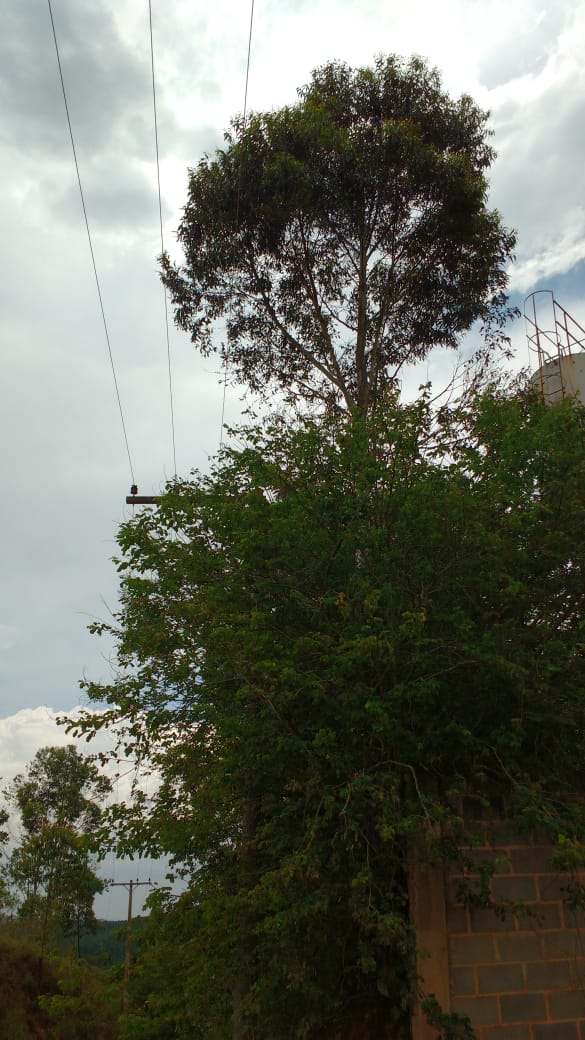 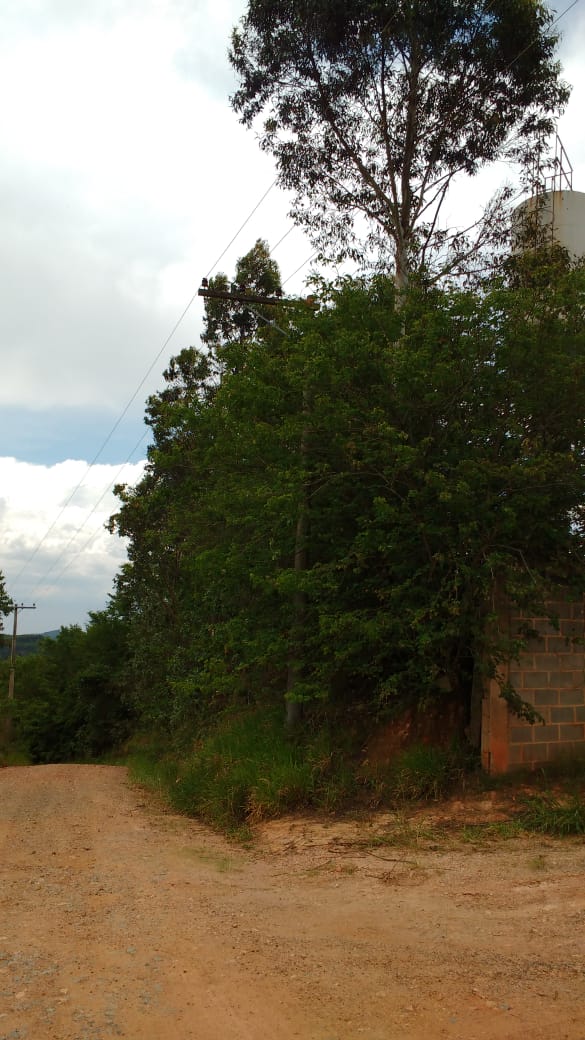 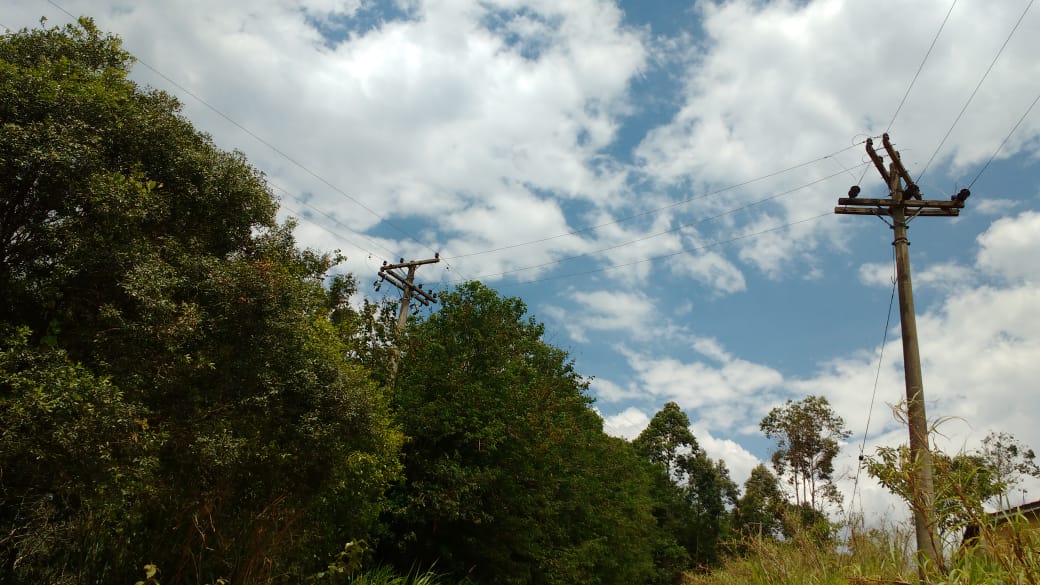 